План застройки для: проведения Регионального этапа чемпионата по профессиональному мастерству «Профессионалы»                       Дата проведения: с 20 по 24 марта 2023 г.Место проведения: ГБПОУ ИО «Братский политехнический колледж»Компетенция: Интернет-маркетинг»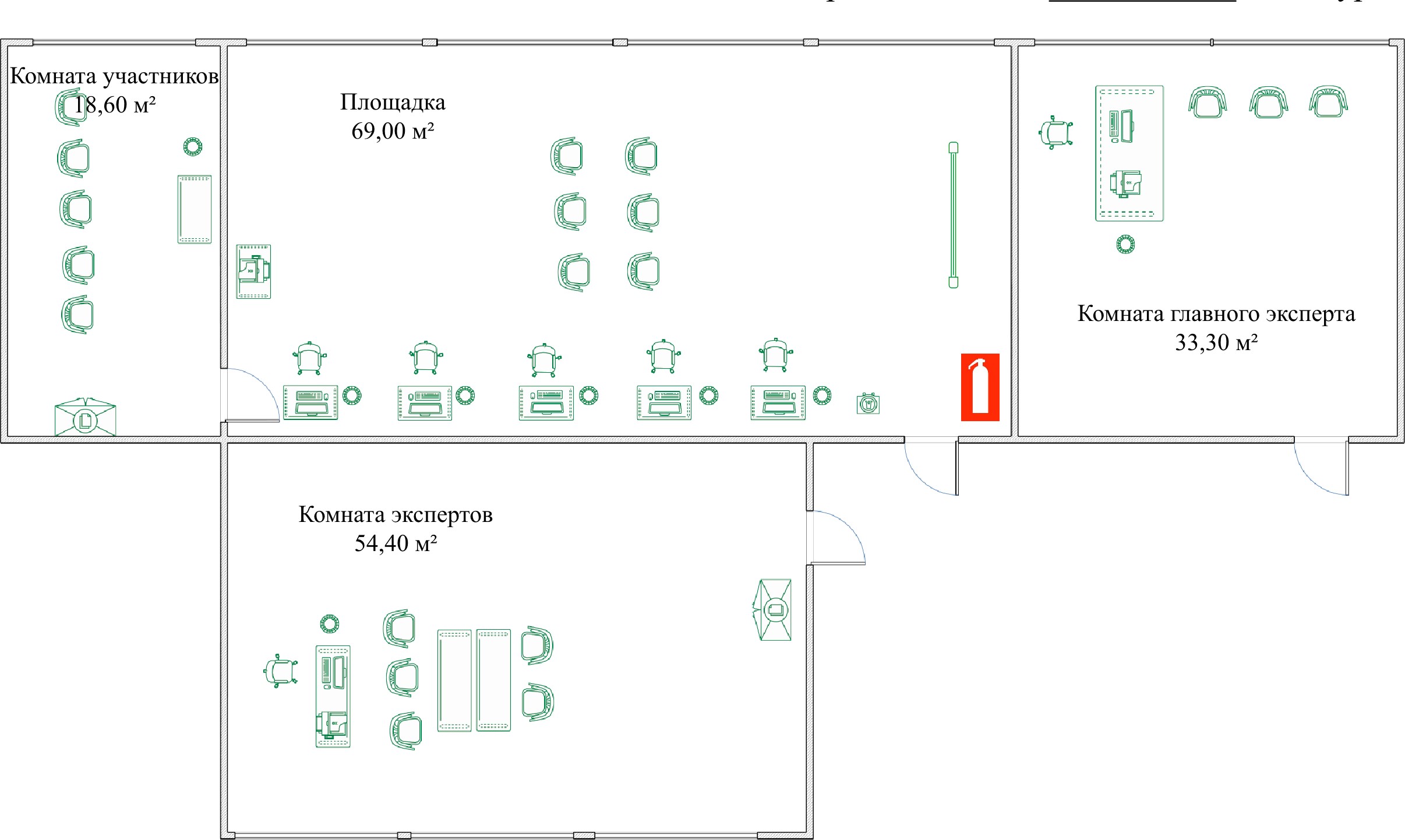 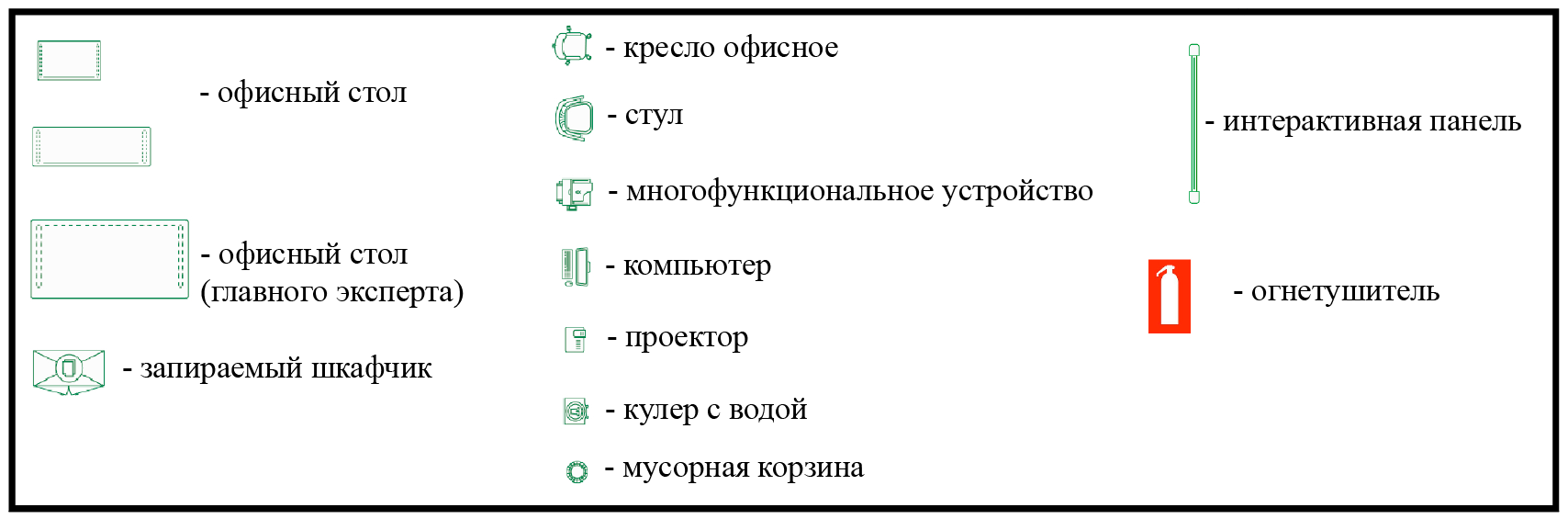 